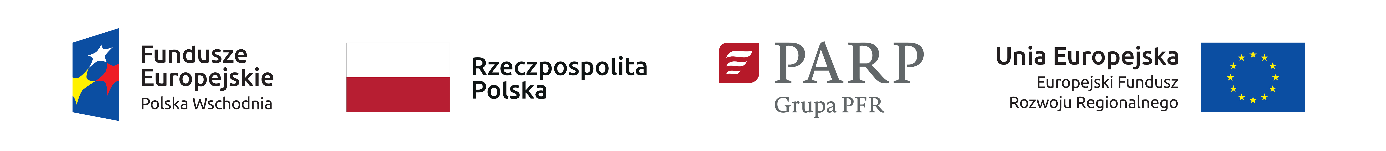 Nr postępowania: 1/U/2019/1.4 PO PWTOBO Datczuk Spółka jawnaUl. Kuriany 104,15-589 BiałystokTel. 85 662 055 425, Fax + 48 85 674 94 01NIP: 5422498686Mail: bdatczuk@tobo.pl Adres strony internetowej: https://tobo.pl/plZAPYTANIE OFERTOWE nausługi doradcze w zakresie promocji i marketingu nowej marki produktowej w ramach projektu PO PW 1.4 „Wzrost pozycji konkurencyjnej TOBO Datczuk Spółka Jawna dzięki wdrożeniu zaleceń Strategii Wzorniczej”Postępowanie prowadzone jest w trybie zapytania ofertowego zgodnie z zasadą konkurencyjności wynikającą z “Wytycznych w zakresie kwalifikowalności wydatków w ramach Programu Operacyjnego Polska Wschodnia” na lata 2014-2020.Białystok, dn. 16 października 2019I. NAZWA I ADRES ZAMAWIAJĄCEGO TOBO Datczuk Spółka jawnaUl. Kuriany 104,15-589 BiałystokTel. 85 662 055 425, Fax + 48 85 674 94 01Adres strony internetowej: https://tobo.pl/plNIP: 5422498686Postępowanie prowadzi:Bożena DatczukE-mail:  bdatczuk@tobo.plII. TRYB UDZIELENIA ZAMÓWIENIAPostępowanie jest realizowane w ramach projektu nr POPW.01.04.00-20-0023/18 “ Wzrost pozycji konkurencyjnej TOBO Datczuk Spółka Jawna dzięki wdrożeniu zaleceń Strategii Wzorniczej” I osi priorytetowej “Przedsiębiorcza Polska Wschodnia”, Działanie 1.4 “ Wzór na konkurencję Etap II”, w ramach Programu Operacyjnego Polska Wschodnia 2014-2020. Projekt będzie współfinansowany ze środków Unii Europejskiej w ramach Europejskiego Funduszu Rozwoju Regionalnego.Niniejsze postępowanie prowadzone jest zgodnie z zasadą konkurencyjności, zgodnie z zapisami  §16 wzoru umowy o dofinansowanie projektów w ramach działania 1.4 “Wzór na konkurencję Etap II” PO PW 2014-2020, w ramach którego planowana jest realizacja projektu.Do  niniejszego  zapytania  ofertowego  nie  mają  zastosowania  przepisy  Ustawy  z  dnia  29 stycznia 2004r. Prawo Zamówień Publicznych.Postępowanie z zastrzeżeniem wyjątków określonych w zapytaniu ofertowym prowadzone jest z zachowaniem formy pisemnej. III. SPOSÓB UPUBLICZNIENIA ZAPYTANIA OFERTOWEGONiniejsze zapytanie zostało upublicznione poprzez zamieszczenie zapytania ofertowego w bazie konkurencyjności https://bazakonkurencyjnosci.funduszeeuropejskie.gov.pl/IV. POSTANOWIENIA OGÓLNEZamawiający wszczyna postępowanie w trybie Zapytania ofertowego.Postępowanie prowadzone jest w języku polskim.Zamawiający nie dopuszcza możliwości składania ofert wariantowych.Zamawiający nie dopuszcza możliwości składania ofert częściowych.Zamawiający nie przewiduje aukcji elektronicznej.Zamawiający nie przewiduje zwrotu kosztów udziału w postępowaniu.Zamawiający zastrzega sobie możliwość, przed upływem terminu składania ofert, zmiany zapytania ofertowego bez podania przyczyny.Zamawiający zastrzega sobie możliwość do unieważnienia postępowania, gdy wystąpi choć jedna z poniższych przesłanek:w ramach postępowania nie wpłynęła żadna oferta,w ramach postępowanie nie wpłynęła żadna ważna oferta,w ramach postępowania wpłynęła tylko jedna oferta złożona przez Wykonawcę wykluczonego z postępowania,gdy cena najkorzystniejszej oferty lub oferta z najniższą ceną przewyższa kwotę, którą Zamawiający zamierza przeznaczyć na sfinansowanie zamówienia,gdy w ramach postępowania wpłynęły oferty z rażąco niską ceną,gdy nastąpi zmiana okoliczności powodująca, że prowadzenie postępowania lub wykonanie zamówienia nie leży w interesie publicznym, której Zamawiający nie był w stanie wcześniej przewidzieć, gdy postępowanie będzie obarczone wadą, która jest niemożliwa do usunięcia i uniemożliwia zawarcie ważnej umowy w sprawie zamówienia.W przypadku unieważnienia postępowania, Wykonawcy nie przysługuje żadne roszczenie w stosunku do Zamawiającego.Zamawiający informuje,  że  przez  sformułowane  „Wykonawca”  rozumie osobę  fizyczną,  osobę prawną albo jednostkę organizacyjną nieposiadającą osobowości prawnej, która oferuje określone produkty lub usługi na rynku lub zawarła umowę w  sprawie  realizacji  zamówienia  będącego  efektem  działań  podejmowanych przez Zamawiającego. Przedmiotem niniejszego postępowania nie jest zawarcie umowy ramowej.  V.  SZCZEGÓŁOWY OPIS PRZEDMIOTU ZAMÓWIENIAPrzedmiot zamówienia niniejszego rozdziału zapytania ofertowego, obejmuje:Część I Zadanie 1. Doradztwo w zakresie wdrożenia zaleceń audytu wzorniczego W ramach niniejszego zadania Wykonawca będzie odpowiedzialny za wprowadzenie zaleceń audytu wzorniczego, w tym w szczególności:Struktury organizacyjnej przedsiębiorstwa tj. powołanie działu B+R i opracowanie dokumentacji i procedur.Koordynację procesów wdrożeniowych.Opracowanie procedury wdrażania nowych produktów z uwzględnieniem zaangażowania zewnętrznych projektantów.Przeprowadzenie badań nowych produktów w zakresie użytkowym i funkcjonalnym.Zadanie 2. Reorganizacja showroomu firmyWykonawca w ramach zapytania będzie zobowiązany do reorganizacja showroomu firmy. Zamawiający zastrzega, iż usługa ta powinna zostać zrealizowana przy wsparciu profesjonalnego projektanta wnętrz. Reorganizacja showroomu powinna zapewnić klientowi pożądany obecnie Unique User Experience w duchu agile workplace i biophilic design. Projekt powinien zmierzać w kierunku zrównoważonego rozwoju i oprócz ekspozycji produktów TOBO powinien uwzględniać sposób pracy i potrzeby pracowników działu handlowego firmy TOBO.Zadanie 3. Zaprojektowanie strategii mekretingowej firmy oraz działań promujących poszczególne linie produktowe Strategię marketingową firmy oraz działań promujących poszczególne linie produktowe należy opracować w trzech zakresach: merytorycznym obejmującym konkretne określenie celu zaproponowanych działań marketingowych, określenie i uzasadnienie planu promocji, przygotowanie planu komunikacji i działań networkingowych, działań public relations.projektowym obejmującym kreację komunikatów merytorycznych i określenie formy ich przekazu oraz przygotowanie konkretnych propozycji narzędzi do realizacji strategii marketingowej, np. narzędzi komunikacji elektronicznej. realizacyjnym obejmującym plan wykorzystania konkretnych narzędzi marketingowych odpowiadających przedmiotowi Zapytania Ofertowego, produkcji materiałów promocyjnych, informacyjnych/ public relations.Zarówno zakres merytoryczny, projektowy, jak i realizacyjny strategii powinien obejmować uzasadnienie zaproponowanych rozwiązań marketingowych dla firmy i poszczególnych lini produktowych.Zakres prac w ramach opracowania i przedstawienia koncepcji 2-letniej strategii marketingowej firmy i lini produktowych powinna obejmować:opracowanie kosztorysu realizacji strategii marketingowej w zakresie merytorycznym, projektowym oraz realizacyjnym,opracowanie harmonogramu wdrożenia i realizacji strategii marketingowej, który powinien zamknąć się w okresie dwóch lat,opracowanie i przedstawienie metod i narzędzi networkingowych,opracowanie oraz przedstawienie metod i narzędzi promocji, jak również public relations, gwarantujących dotarcie do grupy docelowej,opracowanie i przedstawienie koncepcji działań/narzędzi pobudzających aktywność grupy docelowej,opracowanie i przedstawienie koncepcji nawiązywania potencjalnych partnerstw oraz opracowanie i wskazanie narzędzia komunikacji z potencjalnymi partnerami,opracowanie i przedstawienie koncepcji rozwiązań komunikacyjno-promocyjnych, budujących  lojalne, długofalowe relacje z klientami,opracowanie i przedstawienie metod/narzędzi badania efektywności opracowanej strategii marketingowej,przygotowanie podsumowania przygotowanej strategii marketingowej, będącego opisem najważniejszych założeń strategii.Zamawiający nie planuje korzystania z tradycyjnych form promocji, np. poprzez billboardy, plakaty i ulotki, czy też reklamę w mediach i zamierza skupić się na nowoczesnych formach komunikacji. Zamawiający zakłada, że zawarte w strategii marketingowej metody i narzędzia zapewnią możliwość dotarcia do konkretnej i zakładanej przez Zamawiającego grupy docelowej m.in osób związanych z branżami kreatywnymi, architektów, pracowników z sektora opieki nad osobami starszymi, prywatnych placówek opieki.Zadanie 4. Opracowanie nowej strategii marketingowej firmy zawierającej działania z zakresu wyjazdów na targi przynajmniej raz w roku zespołu odpowiedzialnego za opracowanie portfela produktowego Wykonawca powinien uwzględnić w nowej strategii marketingowej firmy działania z zakresu wyjazdów na targi. Zakres dokumentu powinien przedstawiać koncepcję minimum 5-letniej strategii w zakresie wyjazdów na targi i obejmować:analizę najważniejszych targów branżowych wraz z rekomendacją,opracowanie kosztorysu wyjazdu na targi, rekomendację dotyczącą działań informacyjno – promocyjnych w tym działań promocyjnych na wybranych targach,opracowanie harmonogramu wdrożenia i realizacji strategii, który powinien zamknąć się w okresie 5 lat.Zadanie 5. Opracowanie w zależności od powziętej strategii marketingowej, osobnej marki dla grupy mebli dedykowanych osobom starszym Działania marketingowe związane z opracowaniem osobnej marki dla grupy mebli dedykowanych osobom starszym powinny obejmować:zaprojektowanie strategii komunikacji nowej marki produktowej (konsumenckiej),opracowanie projektu graficznego systemu identyfikacji wizualnej dla marki konsumenckiej,opracowanie projektu graficznego wzorów podstawowych akcydensów, materiałów promocyjnych dla marki konsumenckiej,zaprojektowanie katalogu (portfolio) prezentującego wizualizację nowej marki dla grupy mebli dedykowanych osobom starszym.Zadanie 6. Zmapowanie procesów sprzedażowych Mapowanie procesów sprzedaży jest niezbędnym elementem dla skutecznego i efektywnego działania przedsiębiorstwa, w związku z czym Wykonawca zobowiązany będzie do: przygotowania projektu nowych procesów dopasowanych do realiów rynkowych i zasobów firmy,przeprowadzenia wstępnej diagnostyki procesu,analizy możliwości technologicznych,wyboru i stworzenie odpowiedniego scenariusza decyzyjnego,zaproponowania systemu pomiaru procesu,zaprojektowanie pilotażu programu poprawy,określenia jak działa organizacja, jakie są obszary usprawnień i odpowiedzialności pracowników, analizy efektywności i wydajności procesów, możliwości usprawniania istniejących procesów, oceny czy  poszczególne procesy realizuje się zgodnie ze strategią przedsiębiorstwa, pomocy w stworzeniu wymagań dla systemów informatycznych.Część II Współpraca z projektantem zewnętrznym W ramach niniejszego zadania Wykonawca usługi będzie odpowiedzialny za przygotowanie koncepcji projektu i wdrożenie do produkcji nowej linii produktowej/zestawu innowacyjnych niestygmatyzujących mebli dla seniorów do użytku w domach prywatnych oraz domach opieki dla osób starszych.Wykonawca powinien dysponować w ramach zasobów kadrowych projektantem, który specjalizuje się w rozwiązaniach dla specyficznych grup społecznych (projektowanie dla branży medycznej i rehabilitacyjnej w celu wykorzystania jego możliwości w zakresie: obserwowania i analizowania trendów wyróżniających się wizualnie produktów, podnoszenia atrakcyjności oferty i wizerunku marki, badania specyficznych potrzeb i wymagań użytkowników. Opracowanie projektu powinno także brać pod uwagę obecną i nową technologię wykorzystywaną w zakładzie.Nowe produkty senioralne powinny zostać zaprojektowane w duchu projektowania uniwersalnego, jednak nie epatującego wizualnymi stygmatami wskazującymi na swoje przeznaczenie. Przed przystąpieniem do projektowania Zamawiający wymaga by potencjalny Wykonawca uważnie sprecyzował grupę docelową wśród osób starszych, gdyż nie można tej grupy demograficznej traktować całościowo i jednolicie.Wykonawca w ramach budowania koncepcji nowej linii produktowej powinien wziąć pod uwagę następujące cechy i funkcjonalności mebli niestygmatyzujących przeznaczonych dla osób starszych:BEZPIECZEŃSTWO - meble przeznaczone do codziennego użytku przez osoby z ograniczoną zdolnością ruchową lub osoby słabo widzące, powinny być tak opracowane by ich konstrukcja zapewniała bezpieczeństwo korzystania z nich przez osoby, które często narażone są na zasłabnięcia, potknięcia, upadki. Nowa seria mebli niestygmatyzujących powinna przede wszystkim zagwarantować bezpieczeństwo poprzez następujące funkcjonalności: meble łatwe do przestawiania i przesuwania. Poszczególne elementy serii powinny być niezależne i możliwe do łatwego przestawienia. Mniejsze elementy, które osoba poruszająca się na wózku/ leżąca powinna mieć „pod ręką” powinny być wyposażone w mechanizm ułatwiający przestawienie mebla w wybrane miejsce np. za pomocą kółek.stabilna konstrukcja uniemożliwiająca łatwe przewrócenie. Osoby starsze częściej niż inni użytkownicy są narażone na zasłabnięcia/upadki. Z tego też względu, meble Zamawiającego jako podstawowe wyposażenie pomieszczeń powinny zostać zaprojektowane w taki sposób, aby stanowiły solidną podporę dla osób słabszych (np. podczas przemieszczania się), a w razie wypadku nie stanowiły dodatkowego zagrożenia.bezpieczne krawędzie zapobiegające staczaniu się przedmiotów z ich powierzchni. Blaty mebli powinny zostać zaprojektowane w taki sposób, aby ograniczyć możliwość spadania przedmiotów, które się na nim znajdują. Osoby starsze często borykają się z problemem zaburzonej koordynacji ruchowej, co może skutkować np. strąceniem przedmiotu z blatu na podłogę. Krawędzie zastosowane w nowej linii mebli powinny ograniczyć ryzyko związane z koniecznością pochylenia się po przedmioty, które upadły na podłogę. Krawędzie mebli, w szczególności naroża powinny być również zaokrąglone, aby zminimalizować ryzyko urazu w przypadku uderzenia.powierzchnie antypoślizgowe. Powierzchnie zastosowane w meblach powinny mieć na celu m. in. zapewnienie stabilnego podparcia (np. podczas przemieszczania się) oraz zmniejszenie ryzyka urazów spowodowanych np. zabrudzeniem powierzchni mebla co skutkować może zmniejszeniem przyczepności i np. osunięciem ręki/ utratą równowagi.WYGODA UŻYTKOWANIA - podstawowe czynności dla wielu osób starszych, z uwagi na ograniczoną zdolność ruchową, mogą sprawiać trudności. Meble codziennego użytku muszą cechować się wygodą użytkowania dzięki zastosowaniu ergonomicznych rozwiązań dostosowanych do potrzeb osób z ograniczoną zdolnością ruchową, osób słabszych fizycznie czy też słabowidzących. W tym celu, przy projektowaniu nowej serii mebli konieczne jest uwzględnienie takich aspektów jak:przestrzeń pracy dostosowana do zasięgu rąk osoby starszej. W tym zakresie wymaga się dostosowania wysokości i głębokości blatów w celu uzyskania dostępnej, ergonomicznej przestrzeni dostosowanej do potrzeb osób z ograniczoną zdolnością ruchową.zastosowanie mechanizmów ułatwiających otwieranie i zamykanie. W meblach dedykowanych osobom starszym należy zastosować mechanizmy pozwalające na proste otwieranie i zamykanie szafek/szuflad niewymagających użycia dużego nacisku/siły/wykonywania niebezpiecznych ruchów np. jak w przypadku szafek otwieranych do góry. Uchwyty powinny zostać wykonane z elastycznego materiału tak, aby możliwe było włożenie palców bez potrzeby ich zaciskania.matowe, kontrastowe powierzchnie. Zastosowanie kontrastowych powierzchni ma na celu ułatwienie identyfikacji gabarytów i funkcji mebla, co jest szczególnie istotne w przypadku osób słabowidzących.zastosowanie materiałów ułatwiających utrzymanie mebli w czystości. Z uwagi na specyfikę grupy docelowej, seria mebli niestygmatyzujących powiwnna być łatwa do utrzymania w czystości dzięki zastosowanym materiałom, budowie oraz fakturze frontów i blatów.DESIGN - zdecydowana większość seryjnych mebli dostępnych „od ręki” w dużych sklepach meblowych czy też bezpośrednio u mniejszych producentów nie jest dostosowana do potrzeb osób z ograniczonymi zdolnościami ruchowymi czy też osobami słabowidzącymi. Natomiast meble medyczne cechują się wątpliwą wartością estetyczną. Nowa linia mebli TOBO ma na celu połączyć funkcjonalność mebli z najnowszymi trendami w zakresie wzornictwa. W tym celu przewiduje się:nowoczesny design mebli o specjalnych funkcjach użytkowych. Nowoczesny design zastosowany w nowej linii mebli niestygmatyzujących ma na celu przełamać stereotypy dotyczące wyglądu mebli dedykowanych osobom starszym, które często odbiegają od aktualnych trendów meblowych i nierzadko przypominają wyposażenie sal szpitalnych/ domach opieki. Ideą TOBO jest stworzenie funkcjonalnej i jednocześnie atrakcyjnej wizualnie serii mebli niestygmatyzujących tak, aby zachować wysoką estetykę otoczenia, w którym przebywają osoby starsze oraz ich bliscy. Część III Opracowanie i wdrożenie księgi identyfikacji wizualnej W ramach zadania Wykonawca będzie zobowiązany do opracowania i wdrożenia księgi identyfikacji wizualnej w celu ujednolicenia standardów komunikacji wizualnej przedsiębiorstwa z otoczeniem.Księga powinna obejmować następujące elementy wizualnej identyfikacji przedsiębiorstwa:Analizę graficzną znaku (logo, symbole dekoracyjne) ze względu na jego przyszły rozwój tj. przejrzenie jego wewnętrznej budowy, możliwych uproszczeń.Standaryzację znaku graficznego (logo, symbole dekoracyjne) tj. opisanie zastosowanych elementów znaku, wskazanie ich wzajemnych proporcji.Dopasowanie i wskazanie kolorystyki w wersji CMYK, PANTONE, RGB.Opracowanie logo w wersji 3D oraz monochromatycznej i achromatycznej.Wskazanie minimalnej wielkości aplikacji logo oraz obszaru separacji logo.Opracowanie przykładów prawidłowej i nieprawidłowej formy logo.Wskazanie typografii użytej w logotypie i typografii do prowadzenia komunikacji marketingowej.Opracowanie layoutu katalogu, oferty.  Wzory materiałów reklamowych, form audiowizualnych (np. prezentacji).Opracowanie aplikacji na wybranych wspólnie z Zamawiającym 15 nośnikach (np. strona internetowa, papier firmowy, wizytówki, koperty firmowe, dokumenty handlowe, dokumenty księgowo - kadrowe, prezentacja firmowa, samochód).Opracowanie koncepcji budowy graficznej znaków podmarek oraz ustalenie kanonu wspólnej ekspozycji znaku marki głównej i submarek z zachowaniem stosowanych już rozwiązań.Ubiór i identyfikatory pracowników.Architekturę i wystrój budynków, wnętrz biurowych, punktów sprzedaży, showroomów, w tym: szyldy firmowe, tabliczki informacyjne przy/na drzwiach.Opracowanie zasad stosowania i użytkowania logo w komunikacji wewnętrznej oraz zewnętrznej.W przypadku wskazania w opisie przedmiotu zamówienia nazw własnych materiałów, urządzeń, producentów, znaków towarowych itp. Zamawiający informuje, że określają one jedynie minimalne parametry techniczne wymagane przez Zamawiającego. Wykonawca może zastosować rozwiązania równoważne tzn. takie, których parametry techniczne są co najmniej takie same (niegorsze) od tych podanych w przedmiocie zamówienia.Wykonawca, który powołuje się na rozwiązania równoważne opisane przez Zamawiającego, zobowiązany jest wykazać, że oferowane przez niego w ramach przedmiotu zamówienia rozwiązania spełniają wymagania określone przez Zamawiającego.VI.  KOD I NAZWA CPV 79000000-4 - Usługi biznesowe: prawnicze, marketingowe, konsultingowe, rekrutacji, drukowania i zabezpieczania79822500-7 Usługi projektów graficznych79415200-8 Usługi doradcze w zakresie projektowania73000000-2 Usługi badawcze i eksperymentalno-rozwojowe oraz pokrewne usługi doradcze7 9930000-2 Specjalne usługi projektowe79400000-8 Usługi doradcze w zakresie dzialalności gospodarczej i zarządzania oraz podobneVII.  TERMIN WYKONANIA ZAMÓWIENIATermin realizacji przedmiotu zamówienia od dnia zawarcia umowy dla poszczególnych zadań wynosi:Część I  Zadanie 1. do dnia 31.03.2020Zadanie 2. do dnia 31.03.2020Zadanie 3. do dnia 31.03.2020Zadanie 4. do dnia 31.03.2020Zadanie 5. do dnia 31.03.2020Zadanie 6. do dnia 31.03.2020Część II    do dnia 28.02.2021Część III    do dnia 31.03.2020Terminem  początkowym  jest  termin  zawarcia  umowy,  a  terminem  kończącym jest  termin  dokonania odbioru, w którym przedmiot zamówienia będzie w pełni gotowy. Z odbioru przedmiotu zamówienia zostanie sporządzony  protokół odbioru.VIII. WARUNKI UDZIAŁU W POSTĘPOWANIUW postępowaniu mogą wziąć udział Wykonawcy, którzy spełniają następujące warunki: posiadają niezbędna wiedzę i doświadczenie oraz dysponują potencjałem technicznym i wykwalifikowanym personelem zdolnym do wykonania zamówienia:Zamawiająca uzna kryterium za spełnione jeśli Wykonawca wykaże, że zrealizował należycie w okresie ostatnich 5 lat przed upływem terminu składania ofert w postępowaniu - a jeżeli okres prowadzenia działalności jest krótszy, w tym okresie, co najmniej:3 usług doradczych zbieżnych z przedmiotem niniejszego zamówienia tj. polegających na namingu, opracowaniu identyfikacji wizualnej, strategii komunikacji, projektowaniu katalogów, itp., w tym co najmniej 1 z tych usług dla podmiotu z branży meblarskiej. Mając powyższe na uwadze, do oferty Wykonawca winien załączyć oświadczenie dotyczące wykazu zrealizowanych usług zgodnie z załącznikiem nr 3 do zapytania ofertowego (potwierdzone protokołem odbioru lub pisemnymi referencjami podmiotu na rzecz, którego usługa została wykonana).oraz Zamawiająca uzna kryterium za spełnione jeśli Wykonawca wykaże, że dysponuje wykwalifikowanym personelem zdolnym do wykonania zamówienia, w ramach którego:co najmniej 1 osoba posiada wykształcenie z zakresu zarządzania i marketingu,co najmniej 1 osoba posiada wykształcenie z zakresu wzornictwa przemysłowego oraz udokumentowane doświadczenie w zakresie projektowania produktów dla branży medycznej i rehabilitacyjnej.Mając powyższe na uwadze, do oferty Wykonawca winien załączyć oświadczenie dotyczące wykazu osób oddelegowanych do realizacji zamówienia zgodnie z załącznikiem nr 4 do zapytania ofertowego.nie są powiązani osobowo ani kapitałowo z Zamawiającym.Przez  powiązania  kapitałowe  lub  osobowe  rozumie  się  wzajemne  powiązania  między Zamawiającym a Wykonawcą polegające na: uczestniczeniu w spółce jako wspólnik spółki cywilnej lub spółki osobowej,posiadaniu co najmniej 5% udziałów lub akcji, o ile niższy próg nie wynika z przepisów prawa,pełnieniu funkcji członka organu nadzorczego lub zarządzającego, prokurenta, pełnomocnika,pozostawaniu w związku małżeńskim, w stosunku pokrewieństwa lub powinowactwa w linii prostej, pokrewieństwa drugiego stopnia lub powinowactwa drugiego stopnia w linii bocznej lub w stosunku przysposobienia, opieki lub kurateli.Ocena spełnienia warunków udziału w postępowaniu zostanie dokonana wg formuły: spełnia - nie spełnia, w oparciu o informacje zawarte w dokumentach i oświadczeniach dołączonych do oferty (zgodnie z wymogami Zamawiającego określonymi w niniejszym zapytaniu).W  przypadku  złożenia  oferty  przez  Wykonawcę  powiązanego  kapitałowo  lub  osobowo  z Zamawiającym, zostanie on wykluczony z udziału w postępowaniu.W celu potwierdzenia spełnienia warunków udziału w postępowaniu Wykonawca jest zobowiązany dostarczyć wraz z ofertą odpis z właściwego rejestru albo  zaświadczenie o wpisie do ewidencji działalności gospodarczej, jeżeli odrębne przepisy wymagają wpisu do rejestru lub zgłoszenia do ewidencji działalności gospodarczej.IX. WADIUMZamawiający wymaga wniesienia wadium w wysokości 3 500 zł (słownie: trzy tysiące pięćset złotych).Wadium należy wnieść do upływu terminu składania ofert oznaczonego datą i godziną. Niewniesienie wadium do upływu wyznaczonego terminu (oznaczonego datą i godziną) skutkuje odrzuceniem oferty.Wadium winno być wniesione w pieniądzu.Wadium wniesione w pieniądzu należy wpłacić przelewem na rachunek 41 1240 5745 1111 0010 8978 2021 w banku Pekao SA. Tytuł przelewu winien umożliwić identyfikację zapytania ofertowego, którego dotyczy wadium oraz określać podmiot w którego imieniu jest wpłacane. Celem właściwej identyfikacji wpłaty z tytułu wadium powinny zawierać w tytule przelewu znak sprawy postępowania tj. Wadium zapytanie ofertowe nr 1/U/2019/1.4 PO PW. Za skuteczne wniesienie wadium w pieniądzu rozumie się,  gdy w wyznaczonym terminie, tj. do upływu terminu składania ofert (oznaczonego datą i godziną) nastąpi uznanie kwoty wadium na rachunku bankowym Zamawiającego.Wykonawcy, którego oferta zostanie wybrana, Zamawiający zatrzyma wadium wraz z odsetkami w przypadku gdy:odmówił podpisania umowy na warunkach określonych w zapytaniu ofertowym,zawarcie umowy stało się niemożliwe z przyczyn leżących po stronie Wykonawcy.Zamawiający zwróci wadium wszystkim Wykonawcom niezwłocznie po wyborze oferty najkorzystniejszej lub po unieważnieniu postępowania, z wyjątkiem Wykonawcy, którego oferta została wybrana jako najkorzystniejsza. Wadium wniesione w formie przelewu, będzie zwracane na konto z którego wpłynęło, o ile Wykonawca nie wskaże innego numeru konta.Wykonawcy, którego oferta została wybrana jako najkorzystniejsza zamawiający zwróci wadium niezwłocznie po zawarciu umowy.X. WYKAZ OŚWIADCZEŃ I DOKUMENTÓW, POTWIERDZAJĄCYCH SPEŁNIANIE WARUNKÓW UDZIAŁU W POSTĘPOWANIU ORAZ BRAK PODSTAW WYKLUCZENIAWypełniony Formularz ofertowy, stanowiący załącznik nr 1 do zapytania ofertowego.Wypełnione Oświadczenie o braku powiązań osobowych i kapitałowych, stanowiące załącznik nr 2 do zapytania ofertowego.Aktualny dokument rejestrowy Wykonawcy oraz jeżeli oferta została podpisana przez inną osobę niż wynika to z dokumentu rejestrowego dokument upoważniający do składania ofert.Wykaz usług wypełniony zgodnie z załącznikiem nr 3.Wykaz osób wypełniony zgodnie z załącznikiem nr 4.Referencje/protokoły zdawczo – odbiorcze.Zaświadczenie o niezaleganiu w Urzędzie Skarbowym.Zaświadczenie o niezaleganiu ze składkami w ZUS.Potwierdzenie wpłacenia wadium.Wszystkie wyżej wymienione dokumenty muszą być podpisane przez osobę uprawnioną do reprezentacji Wykonawcy lub inną osobę umocowaną stosownym dokumentem pod rygorem odrzucenia oferty.Zamawiający może wezwać Wykonawcę do wyjaśnień/uzupełnień jeżeli:oferta nie będzie zawierała dokumentów z punktu 2 -8,złożone dokumenty będą budziły wątpliwości co do autentyczności.Zamawiający informuje, że nieprzekraczalny termin na złożenie pełnych wyjaśnień lub uzupełnień to 3 dni robocze od daty przesłania wezwania drogą elektroniczną na wskazany w formularzu oferty adres e-mail – pod rygorem odrzucenia oferty.W  przypadku nie załączenia formularza ofertowego zgodnie ze wzorem stanowiącym załącznik nr 1 niniejszego zapytania lub załączenie go w niewłaściwej formie lub niezgodnie z wymaganiami określonymi w zapytaniu  ofertowym, będzie  skutkowało odrzuceniem oferty.Z  tytułu  odrzucenia oferty Wykonawcy nie przysługuje żadne  roszczenie wobec Zamawiającego.XI. INFORMACJE O SPOSOBIE POROZUMIEWANIA SIĘ ZAMAWIAJĄCEGO Z WYKONAWCAMI ORAZ PRZEKAZYWANIA OŚWIADCZEŃ I DOKUMENTÓW, A TAKŻE WSKAZANIE OSÓB UPRAWNIONYCH DO POROZUMIEWANIA SIĘ Z WYKONAWCAMIW niniejszym postępowaniu komunikacja między Zamawiającym a Wykonawcami odbywa się zgodnie z wyborem Zamawiającego, za pośrednictwem operatora pocztowego w rozumieniu ustawy z dnia 23 listopada 2012 r. - Prawo pocztowe (Dz. U. z 2012 r. poz. 1529 oraz z 2015 r. poz. 1830), osobiście, za pośrednictwem posłańca lub przy użyciu środków komunikacji elektronicznej w rozumieniu ustawy z dnia 18 lipca 2002 r. o świadczeniu usług drogą elektroniczną (Dz. U. z 2013 r. poz. 1422, z 2015 r. poz. 1844 oraz z 2016 r. poz. 147 i 615). Oświadczenia, wnioski, zawiadomienia, informacje oraz zapytania:przekazywane w formie pisemnej należy kierować na adres: ul. Kuriany 104, 15-589 Białystokprzekazywane przy użyciu środków komunikacji elektronicznej należy kierować na adres e-mail: bdatczuk@tobo.plJeżeli Zamawiający lub Wykonawca przekazują oświadczenia, wnioski, zawiadomienia oraz informacje przy użyciu środków komunikacji elektronicznej, każda ze stron na żądanie drugiej strony niezwłocznie potwierdza fakt ich otrzymania. Osobą uprawnioną do porozumiewania się z Wykonawcami jest: Bożena Datczuk tel 696077372e-mail: bdatczuk@tobo.plWykonawca może zwrócić się do Zamawiającego o wyjaśnienie treści niniejszego zapytania. Zamawiający udzieli niezwłocznie wyjaśnień, jednak nie później niż na 2 dni przed upływem terminu składania ofert pod warunkiem, że wniosek o wyjaśnienie treści zapytania wpłynął do Zamawiającego nie później niż do końca dnia, w którym upływa połowa wyznaczonego terminu składania ofert. Jeżeli wniosek o wyjaśnienie treści zapytania wpłynie po upływie terminu składania wniosku, o którym mowa w pkt 4 nin. rozdz. lub dotyczy udzielonych wyjaśnień, Zamawiający może udzielić wyjaśnień albo pozostawić wniosek bez rozpoznania. Treść zapytań wraz z wyjaśnieniami zostanie przekazana Wykonawcom, bez ujawniania źródła zapytania poprzez zamieszczenie odpowiedzi na stronie internetowej, na której udostępnione jest zapytanie ofertowe: (https://bazakonkurencyjnosci.funduszeeuropejskie.gov.pl/)W uzasadnionych przypadkach Zamawiający może przed upływem terminu składania ofert, zmienić treść zapytania ofertowego. Dokonaną zmianę treści zapytania Zamawiający udostępni na stronie internetowej  (https://bazakonkurencyjnosci.funduszeeuropejskie.gov.pl/)Wszelkie zmiany treści zapytania oraz wyjaśnienia udzielone na zapytania Wykonawców stają się integralną częścią zapytania i są wiążące dla Wykonawców. Jeżeli w wyniku zmiany treści zapytania będzie niezbędny dodatkowy czas na wprowadzenie zmian w ofertach, Zamawiający przedłuży termin składania ofert i poinformuje o tym Wykonawców poprzez zamieszczenie informacji na stronie internetowej  (https://bazakonkurencyjnosci.funduszeeuropejskie.gov.pl/)XII. TERMIN ZWIĄZANIA OFERTĄTermin związania ofertą wynosi 30 dni. Bieg terminu rozpoczyna się wraz z upływem terminu składania ofert. Wykonawca samodzielnie lub na wniosek Zamawiającego może przedłużyć termin związania ofertą.XIII.  OPIS SPOSOBU PRZYGOTOWYWANIA OFERTYOfertę składa się, pod rygorem nieważności, w formie pisemnej. Zamawiający dopuszcza składanie ofert w formie elektronicznej w postaci skanu podpisanych dokumentów. Postępowanie w ramach zapytania ofertowego prowadzi się w języku polskim. Zamawiający dopuszcza składanie wymaganych dokumentów w wersji polskiej.Wykonawca może złożyć jedną ofertę. Treść oferty musi odpowiadać treści zapytania ofertowego. Wzór formularza „Oferta” stanowi Załącznik nr 1 do zapytania ofertowego. Oferta winna być przygotowana zgodnie z wymogami zapytania ofertowego. Oferta oraz pozostałe dokumenty, dla których Zamawiający określił wzory w formie załączników do zapytania ofertowego, winny być sporządzone zgodnie z tymi wzorami, co do treści oraz opisu kolumn i wierszy. Ofertę sporządza się w sposób staranny i czytelny. Oferta musi być podpisana przez Wykonawcę, tj. osobę (osoby) reprezentującą Wykonawcę, zgodnie z zasadami reprezentacji wskazanymi we właściwym rejestrze lub centralnej ewidencji i informacji o działalności gospodarczej, lub osobę (osoby) upoważnioną do reprezentowania Wykonawcy. Jeżeli z treści dokumentu określającego status prawny Wykonawcy lub pełnomocnictwa wynika, iż do reprezentowania Wykonawcy upoważnionych jest łącznie kilka osób, dokumenty wchodzące w skład oferty muszą być podpisane przez wszystkie te osoby. Podpis powinien być sporządzony w sposób umożliwiający identyfikację osoby podpisującej (np. złożony wraz z imienną pieczątką lub czytelny z podaniem imienia i nazwiska). Jeżeli osoba (osoby) podpisująca ofertę (reprezentująca Wykonawcę lub Wykonawców występujących wspólnie) działa na podstawie pełnomocnictwa, pełnomocnictwo to w formie oryginału lub kopii poświadczonej za zgodność z oryginałem przez notariusza musi zostać załączone do oferty. Zaleca się, aby strony oferty były kolejno ponumerowane, a strona oferty zawierająca jakąkolwiek treść była podpisana lub parafowana przez Wykonawcę. Ofertę można również złożyć osobiście lub za pośrednictwem poczty. Wówczas “Ofertę” należy umieścić w kopercie zaadresowanej na: TOBO Datczuk sp. jul. Kuriany 10415-589 Białystokoraz opisane: „Oferta w ramach zapytania ofertowego - 1/U/2019/1.4 PO PW”.Zamawiający nie ponosi odpowiedzialności za zdarzenia wynikające z niewłaściwego oznaczenia koperty np. nieotwarcia koperty w wyniku braku jej prawidłowego opisania jak również niedostarczenia koperty na czas przez operatora pocztowego.Wykonawca może, przed upływem terminu do składania ofert, zmienić lub wycofać ofertę. W przypadku wycofania oferty, Wykonawca składa pisemne oświadczenie o wycofaniu oferty. Oświadczenie o wycofaniu oferty, Wykonawca winien w formie pisemnej niezwłocznie przesłać Zamawiającemu (dopuszalny jest skan podpisanego dokumentu).XIV. MIEJSCE ORAZ TERMIN SKŁADANIA I OTWARCIA OFERTMiejsce i termin składania ofert: miejsce składania ofert: ul. Kuriany 104, 15 - 589 Białystoktermin składania ofert: 24.10.2019r. do godz. 10.00Zamawiający dopuszcza składanie ofert w wersji elektronicznej w formie skanu podpisanych dokumentów wraz ze wszystkimi wymaganymi załącznikami, na adres bdatczuk@tobo.plOferty należy składać w dniach od poniedziałku do piątku, w godzinach 8:00-16:00. XV.  OPIS SPOSOBU OBLICZENIA CENYCenę oferty należy określić cyfrowo w PLN, w wartości netto, oraz brutto z podatkiem od towarów i usług (VAT), z dokładnością do dwóch miejsc po przecinku. Ceną oferty jest cena netto podana na druku formularza „Oferta” - Załączniku nr 1 do zapytania ofertowego. Cena oferty musi obejmować wszystkie koszty wynikające z zakresu i sposobu realizacji przedmiotu zamówienia określonego w zapytaniu ofertowym.Zamawiający nie będzie dodatkowo rozliczał żadnych kosztów poniesionych przez Wykonawcę podczas realizacji zamówienia. Cena oferty będzie obowiązywać przez cały okres związania ofertą, nie będzie podlegać negocjacjom, będzie wiążąca dla stron umowy. Zamawiający poprawi w ofercie oczywiste omyłki pisarskie, oczywiste omyłki rachunkowe z uwzględnieniem konsekwencji rachunkowych dokonanych poprawek, inne omyłki polegające na niezgodności oferty z zapytaniem ofertowym niepowodujące istotnych zmian w treści oferty - niezwłocznie zawiadamiając o tym Wykonawcę, którego oferta została poprawiona. Przez oczywistą omyłkę rachunkową Zamawiający rozumie każdy wadliwy wynik działania matematycznego (rachunkowego) przy założeniu, że składniki działania są prawidłowe. XVI. OPIS KRYTERIÓW, KTÓRYMI ZAMAWIAJĄCY BĘDZIE SIĘ KIEROWAŁ PRZY WYBORZE OFERTY WRAZ Z PODANIEM WAG TYCH KRYTERIÓW I SPOSOBU OCENY OFERTOcenie podlegają wyłącznie oferty niepodlegające odrzuceniu. Najkorzystniejszą ofertą będzie oferta, która przedstawia najkorzystniejszy bilans ceny i innych kryteriów odnoszących się do przedmiotu zamówienia. Kryteria oceny ofert i ich znaczenie oraz opis sposobu oceny ofert: 1) kryterium „Cena” (PP):Znaczenie kryterium – 70pkt; opis sposobu oceny ofert według kryterium „Cena”: oferta z najniższą ceną brutto, spełniająca wymagania zapytania ofertowego, otrzyma maksymalną liczbę punktów w kryterium „Cena” (70 pkt), ocena punktowa pozostałych ofert zostanie dokonana wg wzoru: PP= Cn/Co *70gdzie:Cn– najniższa cena brutto oferty spośród złożonych ofert podlegających ocenieCo – cenabrutto ocenianej oferty70  – znaczenie kryterium „Cena”kryterium “Termin płatności za fakturę” (PT)znaczenie kryterium – 30 pkt; opis sposobu oceny ofert według kryterium „Termin płatności za fakturę”: Wykonawca deklaruje płatność za fakturę w terminie od 7 do 14 dni od dnia - 10 pkt. Wykonawca deklaruje płatność za fakturę w terminie od 15 do 21 dni - 20 pkt.   Wykonawca deklaruje płatność za fakturę w terminie 30 dni i więcej - 30 pkt.Za najkorzystniejszą ofertę zostanie uznana oferta, która uzyska najwyższą łączną liczbę punktów (Pp+ PT),Liczba punktów obliczona zostanie z dokładnością do dwóch miejsc po przecinku.Jeżeli nie można wybrać najkorzystniejszej oferty z uwagi na to, że dwie lub więcej ofert przedstawia taki sam bilans ceny i innych kryteriów oceny ofert, Zamawiający spośród tych ofert wybiera ofertę, która uzyskała większą liczbę punktów w ramach kryterium “Cena”. A jeżeli zostały złożone oferty o takiej samej cenie, które uzyskały taka samą liczbę punktów, Zamawiający wezwie Wykonawców, którzy złożyli te oferty, do złożenia w terminie określonym przez Zamawiającego ofert dodatkowych.XVII. INFORMACJE O FORMALNOŚCIACH, JAKIE POWINNY ZOSTAĆ DOPEŁNIONE PO WYBORZE OFERTY W CELU ZAWARCIA UMOWY W SPRAWIE ZAMÓWIENIAZamawiający udostępni informacje o wyborze najkorzystniejszej oferty na stronie internetowej (https://bazakonkurencyjnosci.funduszeeuropejskie.gov.pl/)Zamawiający udzieli zamówienia Wykonawcy, którego oferta została wybrana, jako najkorzystniejsza w wyniku oceny zgodnie z zasadami określonymi w zapytaniu ofertowym. Osoby reprezentujące Wykonawcę przy zawarciu umowy powinny posiadać dokumenty potwierdzające ich umocowanie do reprezentowania Wykonawcy, o ile umocowanie to nie będzie wynikać z dokumentów załączonych do oferty. Dwukrotne nieusprawiedliwione przez Wykonawcę niestawienie się w wyznaczonym terminie do podpisania umowy uznaje się za odstąpienie od zawarcia umowy. Jeżeli Wykonawca, którego oferta została wybrana jako najkorzystniejsza, uchyla się od zawarcia umowy w sprawie zamówienia publicznego, Zamawiający może wybrać ofertę najkorzystniejszą  spośród pozostałych ofert bez przeprowadzania ich ponownego badania i oceny.XVIII. WARUNKI ISTOTNYCH ZMIAN UMOWY ZAWARTEJ W WYNIKU PRZEPROWADZONEGO POSTĘPOWANIA O UDZIELENIE ZAMÓWIENIAZamawiający przewiduje możliwość wprowadzenia istotnych zmian postanowień zawartej umowy z wybranym Wykonawcą w stosunku do treści oferty, na podstawie której dokonano wyboru Wykonawcy. Dopuszczalny zakres zmian obejmuje:zmiany wynikające z przepisów prawa mających wpływ na realizację umowy;zmiany terminu realizacji przedmiotu zamówienia z uzasadnionych, niezależnych od Wykonawcy przyczyn;zmiany organizacyjnyje polegające na aktualizacji nazwy, adresu siedziby, formy prawnej Wykonawcy, zmianie osób kierujących wykonywaniem przedmiotu zamówienia, podwykonawców i innych podmiotów współpracujących przy realizacji zamówienia pod warunkiem, że ich uprawnienia, potencjał ekonomiczny, wykonawczy i doświadczenie nie są gorsze od tych, jakie posiadają podmioty zamieniane. Zmiany te mogą nastąpić z przyczyn organizacyjnych pod warunkiem, że podwykonawcy i inne podmioty spełniają wszystkie wymogi wynikające z zapytania ofertowego i złożonej oferty;zmiany wysokości wynagrodzenia w przypadku zmiany urzędowej stawki podatku VAT;Wszelkie zmiany i uzupełnienia do umowy z Wykonawcą dokonywane będą w formie pisemnej, pod rygorem nieważności. XIX. INNE ISTOTNE INFORMACJEWszystkie załączniki stanowią integralną część zapytania ofertowego. Koszty związane z przygotowaniem, złożeniem oferty i udziałem w postępowaniu ponosi Wykonawca. Załącznik nr 1 do zapytania stanowić będzie załącznik nr 1 do umowy. XX. ZAŁ ĄCZNIKI DO ZAPYTANIA OFERTOWEGOZałącznik nr 1 - Formularz „Oferta”Załącznik nr 2 - Oświadczenie o braku powiązańZałącznik nr 3 - Wykaz usługZałącznik nr 4 - Wykaz oddelegowanych osób